STRENSALL WITH TOWTHORPE PARISH COUNCIL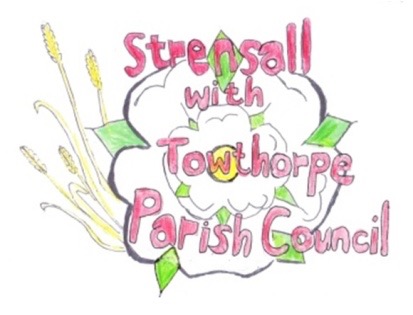 The Village Hall, Northfields, Strensall,  YO325XWe-mail: strensalltowthorpePC@outlook.com              phone: 01904 491569MINUTES OF A PLANNING COMMITTEE MEETING      HELD ON TUESDAY 12th DECEMBER 2023 AT 6.30PMCouncillors Present:	Andrew Bolton			Tony Fisher	  Lawrence Mattison	In Attendance:			Fiona Hill - Parish ClerkPublic Present:			0a) To receive apologies for absence given in advance of the meeting: 			Parish Councillors Chris Chambers and Chris Tetley						b) To consider the approval of reasons given for absence: 					Resolved / Approved (Unanimous)		            To receive any declarations of interest under the Parish Council Code of Conduct or Members register of interests: NoneTo approve the minutes of the Planning Committee meeting of 28th Novemberber 2023:	Resolved / Approved (Unanimous)To discuss any ongoing issues and information received: NoneTo consider and respond to consultations from City of York Council to the planning  a	applications as follows:23/02117/FUL – Change of use of agricultural land to the siting of 104 storage containers (use class B8) – retrospective (resubmission) @ BHE Self Storage Self Storage Facility, Lambshill, Towthorpe, Moor LaneResolved / Objection, as there are no significant changes to the previous application. The development is harmful to the greenbelt and there are no very special circumstances. The Parish Council fully supports City of York Councils decision 22/01032/FUL (Unanimous)23/02185/TCA – Fell 1 no. Sycamore located in garden of 6 The Village – tree in a conservation area @ 6 The VillageResolved / No Objection, subject to the development going ahead at No. 12 The Village and the proposed new trees being planted.  (Unanimous)To note planning decisions received: NoneTo confirm date of the next meeting on Tuesday 10th January 2024 @ 6.30 p.m.            Resolved / Approved (Unanimous)